Załącznik nr 1 F O R M U L A R Z     O F E R T Y	Zamawiający:	Regalux Krzysztof Sutowski	Topole 4089-600 ChojniceNazwa Wykonawcy (lub Wykonawców wspólnie ubiegających się o udzielenie zamówienia): ………………………………………………………………………………………………………………………………………………………………………………………………………………………………………………………………………………………………………………………………………Adres …………………………………………………………………………………………………………………………………………………………………………………………………………………………NIP …................................................................................................................................................................Dokumenty rejestrowe mogą zostać bezpłatnie uzyskane z bazy danych państwa członkowskiego UE: https://ekrs.ms.gov.pl https://prod.ceidg.gov.pl inny (proszę wpisać) ….............................................................................................................................................................. nie dotyczyOsoba do kontaktu …...........................................................................................................................................Nr telefonu…...........................................................................................................................................Adres poczty elektronicznej …............................................................................................................................Adres do korespondencji z Zamawiającym (jeżeli inny niż podany wyżej) ……...........................................................................................................................................................…................................................................................................................................................................W odpowiedzi na ogłoszenie o zamówieniu publicznym pn.:Dostawa czujników rolkowych do budowy zrzutki karuzelowej w ramach projektu  "System cross-belt do zautomatyzowanego sortowania ładunków jednostkowych metodą dwuetapową” (ZP.REG.6.2021)SKŁADAMY OFERTĘna wykonanie przedmiotu zamówienia w zakresie określonym w ogłoszeniu o zamówieniu na następujących warunkach:Cena łączna brutto: ……………..………..…………. zł (słownie: ………..…………..….…...……………...................................................................................……………………………………………..…….…………………………………………………...….)(z dokładnością do dwóch miejsc po przecinku słownie i liczbą)Termin płatności: …… dni (w przedziale 21-30 dni, określone w pełnych dniach)Termin gwarancji: ……. miesięcyOświadczamy, że:zapoznaliśmy się z warunkami zamówienia i nie wnosimy do niej żadnych zastrzeżeń;posiadamy wszystkie informacje niezbędne do prawidłowego przygotowania i złożenia niniejszej oferty;jesteśmy związani niniejszą ofertą przez okres 30 dni od dnia upływu terminu składania ofert;nie jesteśmy powiązani osobowo lub kapitałowo z Zamawiającym. Przez powiązania osobowe lub kapitałowe rozumie się wzajemne powiązania między beneficjentem (Zamawiającym) lub osobami upoważnionymi do zaciągania zobowiązań w imieniu beneficjenta (Zamawiającego) lub osobami wykonującymi w imieniu beneficjenta (Zamawiającego) czynności związane z przygotowaniem i przeprowadzeniem procedury wyboru wykonawcy a Wykonawcą (Oferentem), polegające w szczególności na:uczestniczeniu w spółce jako wspólnik spółki cywilnej lub spółki osobowej,posiadaniu co najmniej 10 % udziałów lub akcji, o ile niższy próg nie wynika z przepisów prawa lub nie został określony przez IZ PO,pełnieniu funkcji członka organu nadzorczego lub zarządzającego, prokurenta, pełnomocnika,pozostawaniu w związku małżeńskim, w stosunku pokrewieństwa lub powinowactwa w linii prostej, pokrewieństwa drugiego stopnia lub powinowactwa drugiego stopnia w linii bocznej lub w stosunku przysposobienia, opieki lub kurateli.zapewniamy wystarczające gwarancje wdrożenia odpowiednich środków technicznych i organizacyjnych, aby przetwarzanie danych osobowych spełniało wymogi wynikające z obowiązujących przepisów o ochronie danych osobowych oraz przepisów Rozporządzenia Parlamentu Europejskiego i Rady (UE) 2016/679 z dnia 27 kwietnia 2016 r. w sprawie ochrony osób fizycznych w związku z przetwarzaniem danych osobowych i w sprawie swobodnego przepływu takich danych oraz uchylenia dyrektywy 95/46/WE (ogólne rozporządzenie o ochronie danych) – dalej „RODO”, mających zastosowanie i chroniło prawa osób, których dane dotyczą;znane nam są obowiązki wynikające z obowiązujących przepisów o ochronie danych osobowych i przepisów RODO mających zastosowanie, które zobowiązany jest wykonywać podmiot przetwarzający dane osobowe na zlecenie administratora danych;dopełniliśmy wszelkich obowiązków w stosunku do osób, których dane przekazujemy oraz w stosunku do Zamawiającego wynikających z przepisów o ochronie danych osobowych i przepisów RODO;przekazywane przez nas dane osobowe mogą być wykorzystane wyłącznie w celach związanych z prowadzonym postępowaniem nr ZP.REG.6.2021;wszystkie dokumenty i oświadczenia jakie przekazujemy wraz z ofertą lub uzupełnimy samodzielnie (bez wezwania) należy traktować jako aktualne i wskazane w rozumieniu §10 ust. 2 Rozporządzenia Ministra Rozwoju z dnia 26.07.2016 r. w sprawie rodzajów dokumentów, jakich może żądać zamawiający od wykonawcy w postępowaniu o udzielenie zamówienia;Wraz z ofertą składamy:………………………………………………………………………………………………………………………………………………..………………………………………………………………………………………………………………………………………………..………………….……….., dn. ………………….. r.………………………………………podpis i pieczęć osoby uprawnionej(lub osób uprawnionych) do reprezentowania WykonawcyZałącznik nr 2SZCZEGÓŁOWY OPIS PRZEDMIOTU ZAMÓWIENIA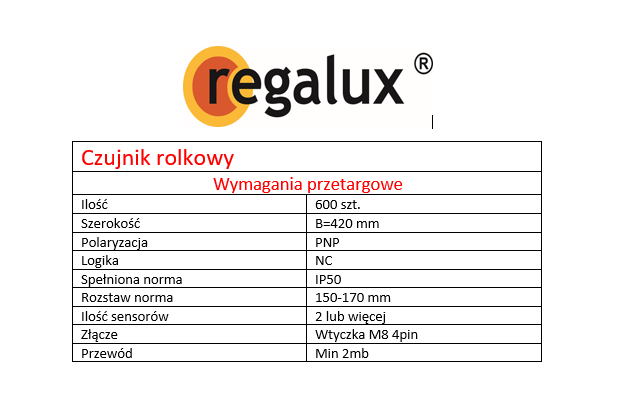  Załącznik nr 3Warunki gwarancji Wykonawca udziela Gwarancji sprawnego działania przedmiotu zamówienia opisanego szczegółowo w załączniku nr 3 w okresie: ……. miesięcy od daty potwierdzenia należytego wykonania zamówienia.Uprawnionym do świadczeń gwarancyjnych jest Zamawiający bądź wskazane przez Zamawiającego osoby, w tym każdy następny posiadacz przedmiotu zamówienia.Czas reakcji na zgłoszenie gwarancyjne to 2 dni robocze od pisemnego  zgłoszenia uszkodzenia przedmiotu zamówienia. Świadczeń gwarancyjnych dokonuje się w miejscu instalacji przedmiotu zamówienia lub miejscu wskazanym przez Zamawiającego znajdującym się na terenie Polski.Świadczenia gwarancyjne wykonuje Wykonawca lub wskazany i autoryzowany przez Wykonawcę podmiot (Punkt Serwisowy) na koszt i ryzyko Wykonawcy, a jeżeli wada jest tego rodzaju, że jej usunięcie wymaga użycia specjalistycznych urządzeń stacjonarnych, dopuszcza się jej usunięcie w innym wskazanym przez Wykonawcę miejscu. Gwarant ma w ciągu 2 dni roboczych od pisemnego zgłoszenia uszkodzenia ma obowiązek skontaktowania się z Kupującym i ustalenia sposobu usunięcia awarii. Zgłoszenie może nastąpić pisemnie bądź przez e-mail na adres poczty elektronicznej Wykonawcy.Usunięcie wad przedmiotu zamówienia objętego Gwarancją będzie dokonywane w okresie obowiązywania Gwarancji bezpłatnie. Uprawniony z Gwarancji nie będzie ponosił w okresie obowiązywania Gwarancji żadnych kosztów w tym kosztów przejazdu, pracy i zakwaterowania serwisantów a także, o ile wymaga tego rodzaj świadczeń gwarancyjnych, kosztów związanych odebraniem i dostarczeniem przez Wykonawcę lub Punkt Serwisowy podlegającej naprawie.Wszelkie części wymieniane w trakcie Naprawy dokonywanej przez Wykonawcę lub Punkt Serwisowy będą fabrycznie nowe i będą stanowiły dokładny odpowiednik części podlegających wymianie.Odpowiedzialność z tytułu gwarancji obejmuje wszystkie zaistniałe wady z wyjątkiem uszkodzeń spowodowanych korzystaniem z przedmiotu zamówienia w sposób niezgodny z jego przeznaczeniem oraz uszkodzeń w wyniku działania sił zewnętrznych.Odpowiedzialność z tytułu gwarancji obejmuje rzecz będącą przedmiotem zamówienia oraz jego przynależności.W przypadku wymiany lub naprawy gwarancyjnej, bieg terminy gwarancji rozpoczyna na nowo.Podpis i pieczęć Wykonawcy